25.12.2019  № 3219О внесении изменений в Устав  муниципального бюджетного учреждения культуры «Объединение библиотек города Чебоксары» В соответствии с Федеральным законом от 06.10.2003 № 131-ФЗ «Об общих принципах организации местного самоуправления в Российской Федерации» администрация города Чебоксары 
п о с т а н о в л я е т:1. Ликвидировать в составе муниципального бюджетного учреждения культуры «Объединение библиотек города Чебоксары» (далее – МБУК «Объединение библиотек города Чебоксары») следующие филиалы:1.1. Филиал № 1 – Молодежная библиотека им. К. Чуковского, расположенная по адресу: . Чебоксары, проспект Московский, д. 38, корпус 1;1.2. Филиал № 4 – Библиотека – центр семейного чтения им. М. Трубиной, расположенная по адресу: . Чебоксары, ул. Мичмана Павлова, д. 66;1.3. Филиал № 6 – Библиотека – центр семейного чтения им. В. Чапаева, расположенная по адресу: 428006, г. Чебоксары, ул. О. Беспалова, д. 1;1.4. Филиал № 10 – Библиотека – детский информационный центр им. Л. Кассиля, расположенная по адресу: . Чебоксары, ул. Кадыкова, д. 20/13;1.5. Филиал № 11 – Детская библиотека им. Х. Степанова, расположенная по адресу: . Чебоксары, ул. Р. Зорге, д. 21/I;1.6. Филиал № 18 – Молодежная библиотека им. И. Тургенева, расположенная  по адресу: . Чебоксары, ул. Энтузиастов, д. 31.2. Директору МБУК «Объединение библиотек города Чебоксары» С.А. Коледовой:2.1. В месячный срок со дня подписания настоящего постановления внести соответствующие изменения в устав МБУК «Объединение библиотек города Чебоксары» и обеспечить их государственную регистрацию.2.2. Предоставить в Чебоксарский городской комитет по управлению имуществом акт приема передачи на:2.2.1. Нежилое помещение № 3, расположенное в цокольном этаже кирпичного трехэтажного пристроя и в цокольном этаже жилого монолитного семнадцатиэтажного дома, площадью 649 кв. м, находящееся по адресу: г. Чебоксары, проспект Московский, д. 38, корпус 1;2.2.2. Помещение № 2, расположенное на первом этаже жилого девятиэтажного кирпичного дома с цокольным этажом, площадью 305,7 кв. м, находящееся по адресу: г. Чебоксары, ул. Мичмана Павлова, д. 66;2.2.3. Помещение № 2, расположенное на первом этаже жилого кирпичного пятиэтажного дома с подвалом, площадью 388,5 кв. м, находящееся по адресу: г. Чебоксары, ул. О. Беспалова, д. 1;2.2.4. Нежилое помещение № 02, расположенное на первом этаже жилого десятиэтажного кирпичного дома, площадью 295,0 кв.м, находящееся по адресу: г. Чебоксары, ул. Кадыкова, д. 20/13;2.2.5. Нежилое помещение № 3, расположенное в цокольном этаже жилого пятиэтажного кирпичного многоквартирного дома, с одноэтажным кирпичным пристроем, с цокольным этажом, площадью 124,8 кв.м,комнаты № 1-7 по плану в нежилом помещении № 2, расположенном в цокольном этаже жилого пятиэтажного кирпичного дома с пристроем, с цокольным этажом, площадью 88,6 кв.м, находящиеся  по адресу: г. Чебоксары, ул. Р. Зорге, д. 21/I;2.2.6. Помещение № 4, расположенное в цокольном этаже и на первом этаже жилого девятиэтажного кирпичного дома, площадью 645,6 кв.м, находящееся по адресу: г. Чебоксары, ул. Энтузиастов, д. 31.3. Чебоксарскому городскому комитету по управлению имуществом внести изменения в договор о пользовании муниципальным имуществом города Чебоксары на праве оперативного управления от 01.09.2014 № 16/14.4. Управлению информации, общественных связей и молодежной политики администрации города Чебоксары опубликовать настоящее постановление в средствах массовой информации.5. Настоящее постановление вступает в силу со дня его официального опубликования.6. Контроль за исполнением настоящего постановления возложить на заместителя главы администрации города Чебоксары по социальным вопросам А.Л. Салаеву. Глава  администрации города Чебоксары                                   А.О. ЛадыковЧăваш РеспубликиШупашкар хулаАдминистрацийěЙЫШĂНУ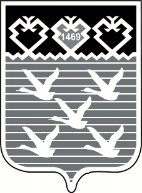 Чувашская РеспубликаАдминистрациягорода ЧебоксарыПОСТАНОВЛЕНИЕ